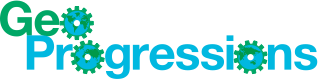 Developing Learning Progressions for Maps, Geospatial Technology, and Spatial Thinking:A Researcher-Training WorkshopOctober 9-12, 2014National Geographic Society: Washington, D.C.APPLICATIONName: Title: College/University:Department:City:			      State:	               Zipcode:                    Country:Telephone numbers, home: 			         work: E-mail address:  You are a/an:	Master’s student: ___ 	  Doctoral student: ___	Postdoctoral researcher: ___College/University Faculty Member: ___    Faculty rank/title: ___	Other (specify):  ___Gender:  Male ___		Female ___Research methods and interests: At the workshop, participants will be organized into small groups based on shared research interests and preferences. a) Which of the following educational research methodologies are of most interest to you? Indicate your preferences by ranking them 1, 2, and 3 (with 1 indicating your highest interest):__ Quantitative research methods__ Qualitative research methods__ Mixed quantitative/qualitative methods__ No preference/equally interested in all methodsb) Which of the following Geography for Life standards are you most interested in researching from the perspective of learning progressions? Indicate your preferences by ranking them 1, 2, and 3 (with 1 indicating your highest interest):__ Standard 1: How to use maps and other geographic representations, geospatial technologies, and spatial thinking to understand and communicate information.__ Standard 2: How to use mental maps to organize information about people, places, and environments in a spatial context.__ Standard 3: How to analyze the spatial organization of people, places, and environments on Earth's surface.__ No preference/equally interested in all three standards.For more details about the standards, visit the homepage for Geography for Life.Submission: With this application, include a résumé/c.v. (maximum two pages highlighting relevant expertise and experience) along with a 250-word statement of interest describing the following:your reasons for applying to this workshop;how you feel the workshop will benefit your professional development; andyour level of interest in working with the National Center for Research in Geography Education on future collaborative research and proposals. Please return this application form and requested accompanying materials in Word format to Dr. Niem Huynh (nhuynh@aag.org) by June 30, 2014 at the latest.